Регистрация обучающихся старше 14-ти летОбучающийся старше 14 лет, имеющий паспорт РФ, может самостоятельно зарегистрироваться во ФГИС «Моя школа». Для этого необходимо иметь стандартную или подтвержденную учетную запись на портале Госуслуг.Если у вас нет учетной записи на портале Госуслуг, зарегистрируйтесь и пройдите процесс подтверждения.Для самостоятельной регистрации во ФГИС «Моя школа» необходимо произвести первичную авторизацию на портале по ссылке: https://myschool.edu.ru/ (Рисунок 1).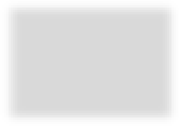 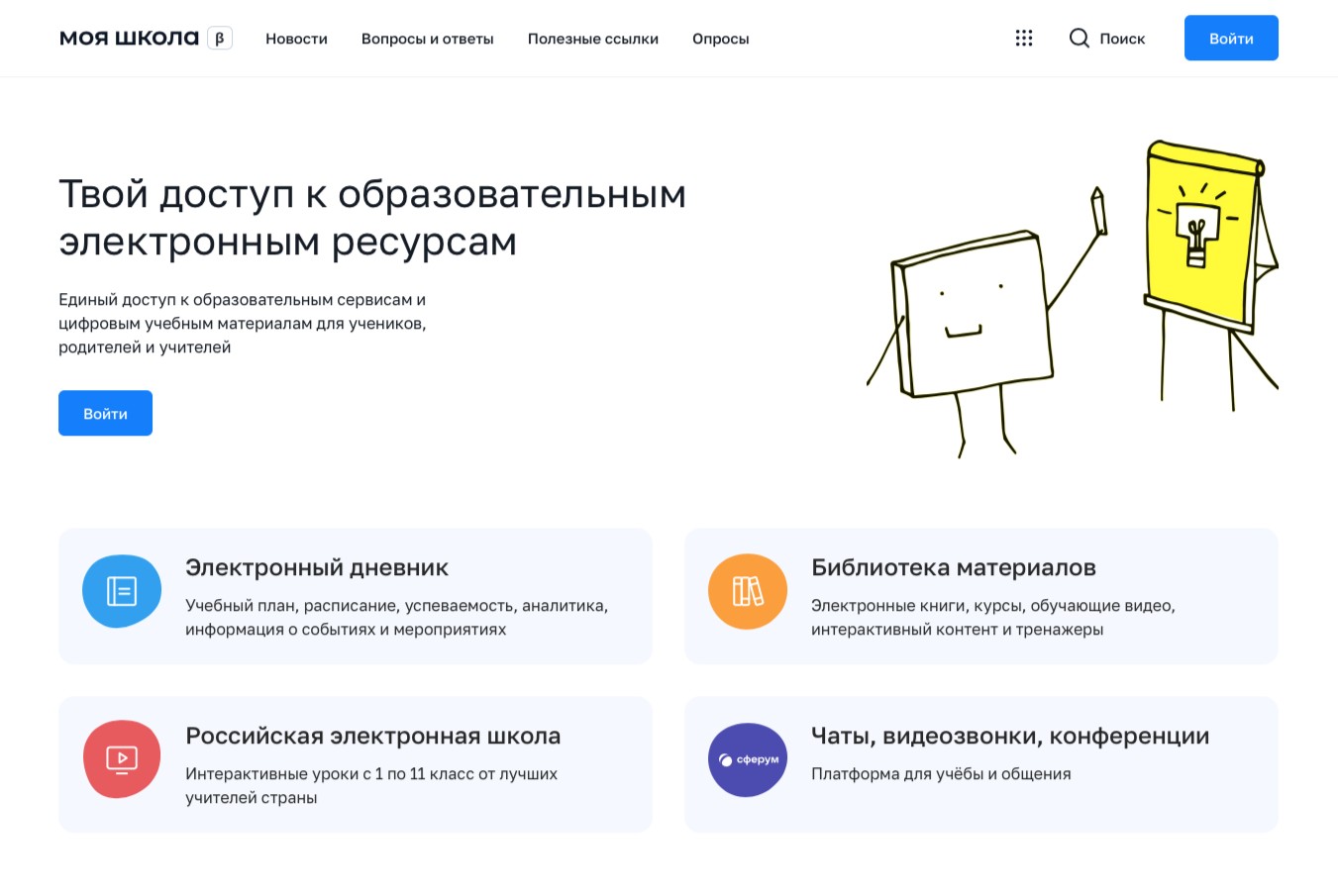 Для авторизации нажмите кнопку «Войти». Авторизация на портале ФГИС «Моя школа» осуществляется с помощью учётной записи портала Госуслуг. Основное окно авторизации портала Госуслуг представлено на Рисунке 2. Введите логин (телефон / email / СНИЛС) и пароль от учетной записи. Нажмите на кнопку «Войти»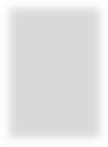 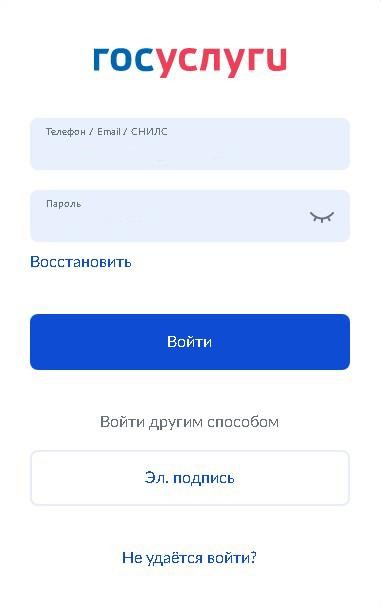 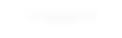 1 В случае возникновения вопросов по входу на портал Госуслуги (восстановление доступа, регистрация на портале) необходимо обращаться в службу технической поддержки портала https://www.gosuslugi.ru/feedbackПри успешной авторизации откроется страница «Предоставление прав доступа» (Рисунок 3).Рисунок 3. Предоставление прав доступа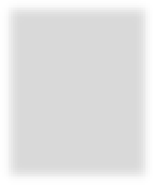 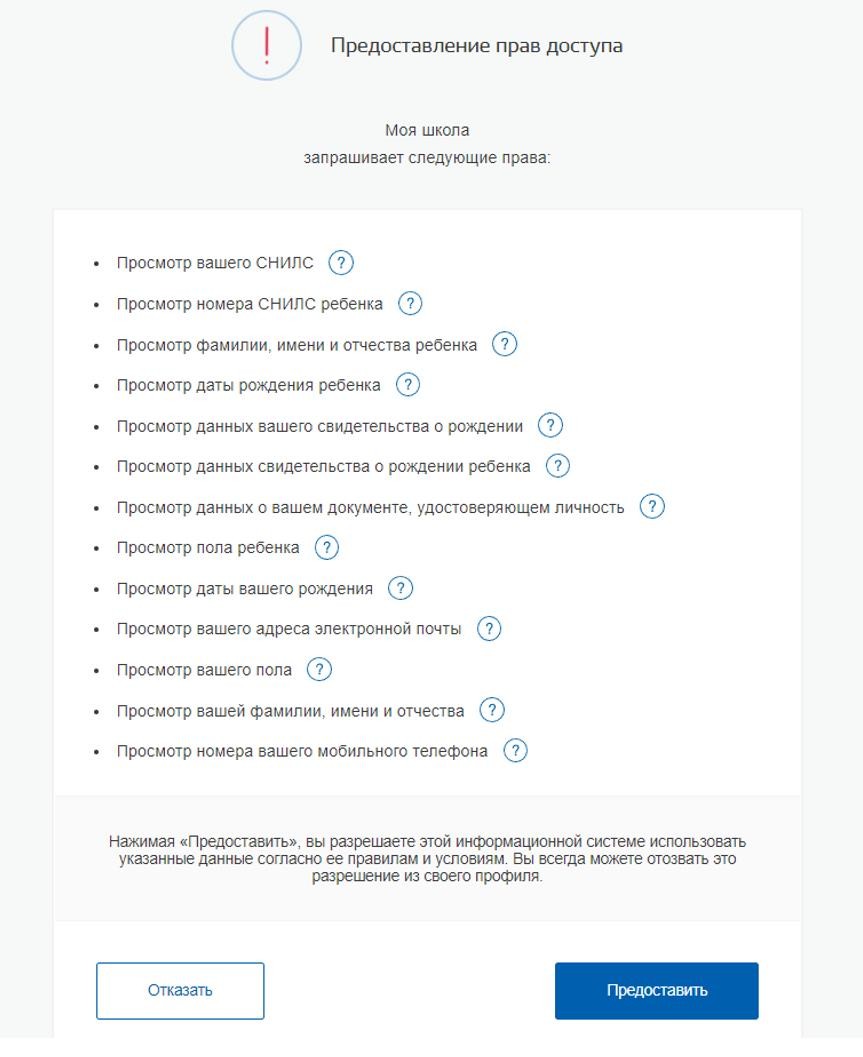 Нажимая кнопку «Предоставить», вы разрешаете ФГИС «Моя школа» использовать указанные данные дляавторизации в системе.После предоставления разрешений откроется окно завершения регистрации. Выберете «Профиль обучающегося», поставьте галочку о согласии с условиями использования и нажмите кнопку«Зарегистрироваться» (Рисунок 4).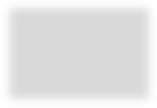 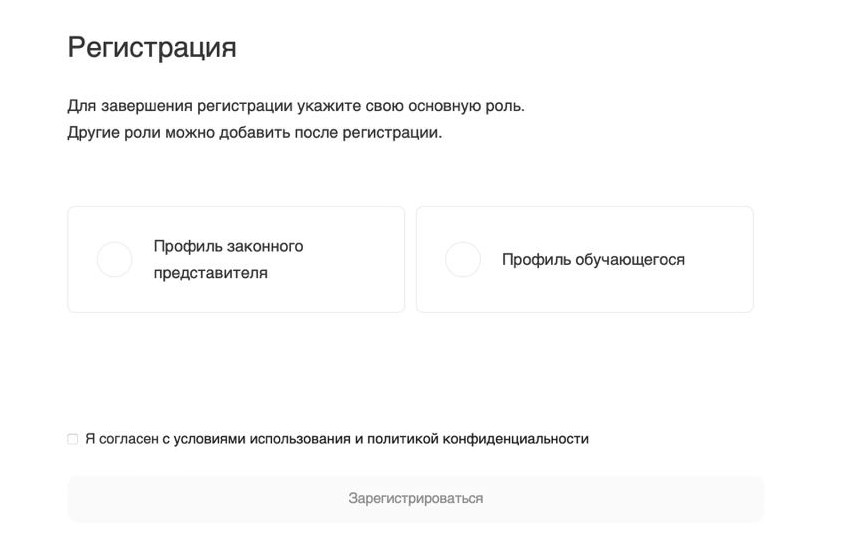 После завершения регистрации произойдёт авторизация в системе и переход на главную страницу ФГИС «Моя Школа» (Рисунок 5).Рисунок 5. Главная страница профиля «Обучающийся» ФГИС «Моя школа» после успешной авторизации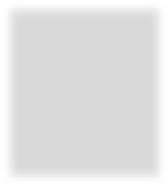 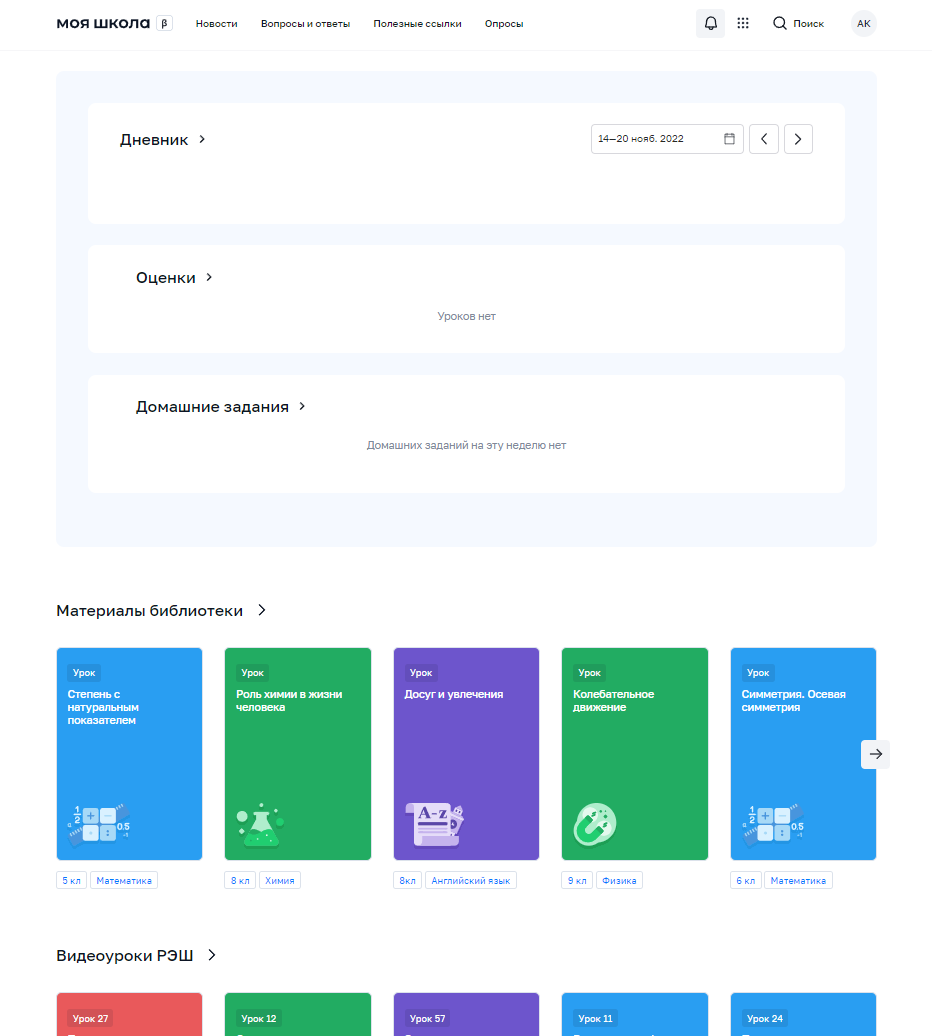 Далее необходимо отправить запрос на присоединение к образовательной организации. Для этого перейдите в «Личный кабинет» и нажмите кнопку «Изменить» (Рисунок 6).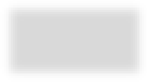 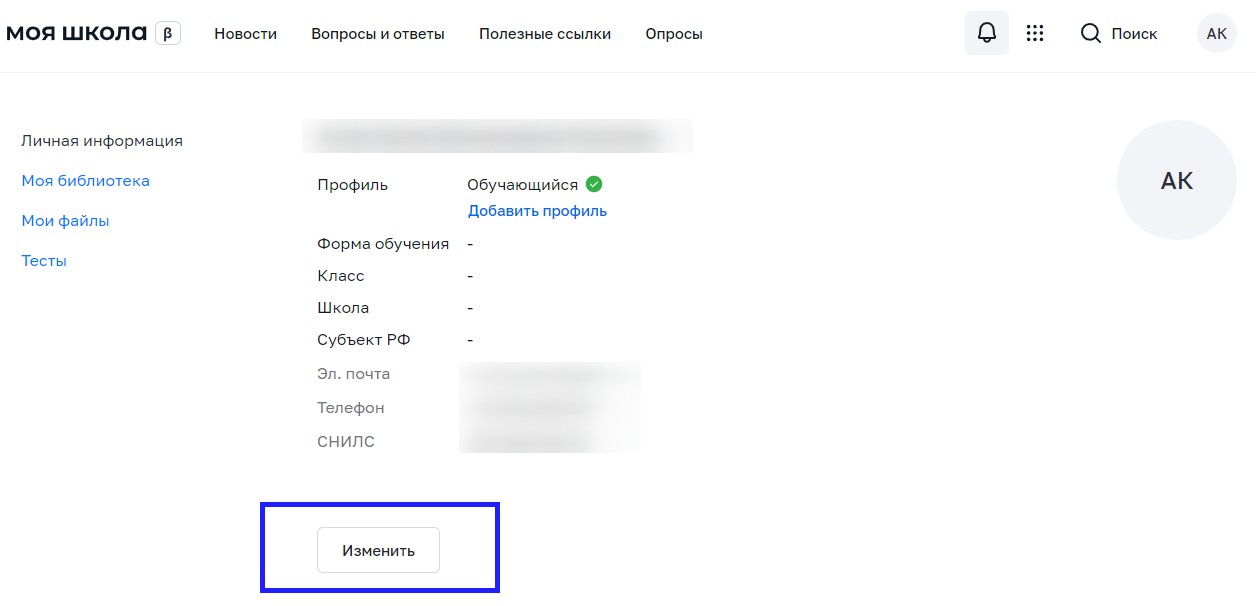 В открывшейся форме (Рисунок 7) заполните поля. 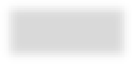 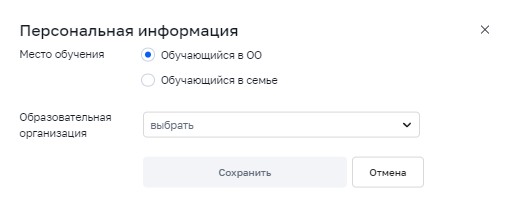 	Для поиска школы рекомендуем в поле «Образовательная организация» ввести Новошахтинск, подождать несколько секунд (откроется список школ города Новошахтинска), из списка выбрать школу имени Коршунова Константина Ионовича. В поле, где должен отображаться класс рекомендуем ввести только номер класса, подождать несколько секунд  (откроется список классов в параллели), выбрать класс обучающегося, затем  нажать кнопку «Сохранить». Заявка будет отправлена. Подтверждается заявка администратором школы. 